Проведение акции «Неделя здоровья»2 - 6 сентября 2019г.Фото отчет2 сентября	Открытие акции «Неделя здоровья»Линейки «5 минут здоровья»1-11 классы	8.00На местах	Учителя предметники на местах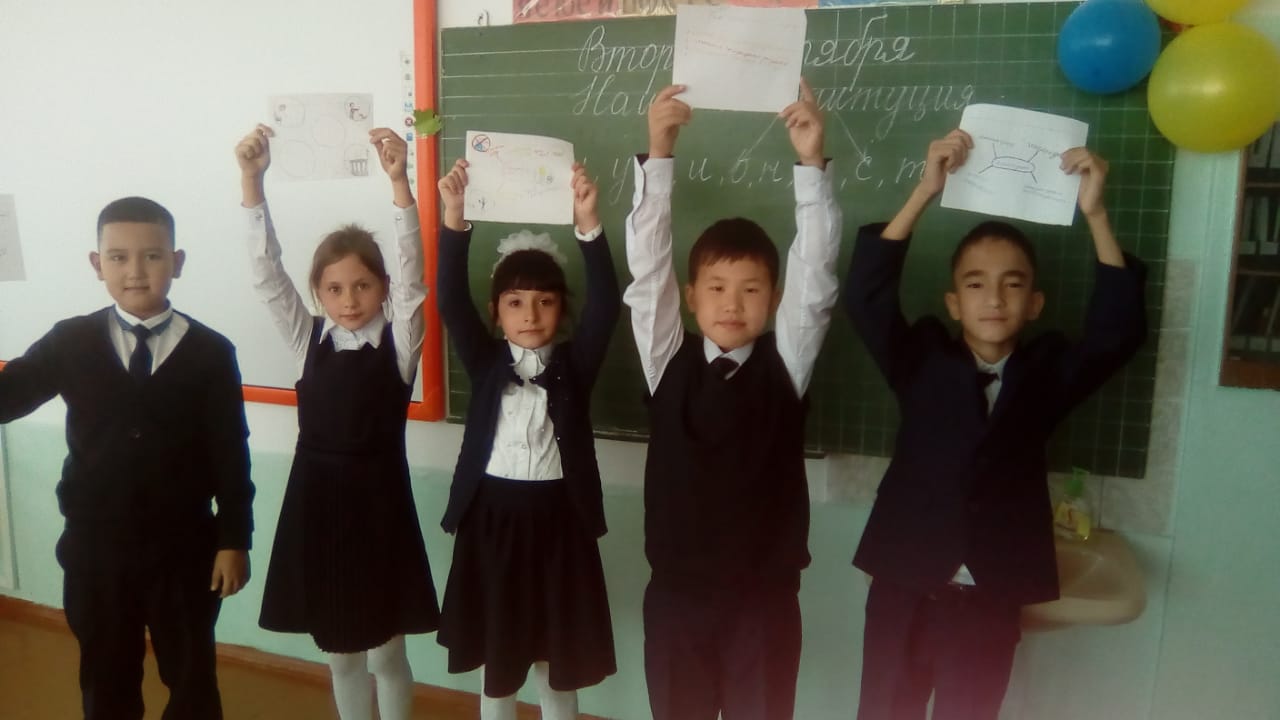 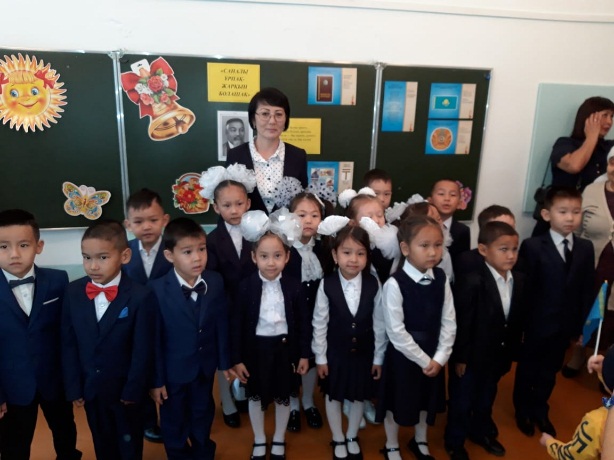 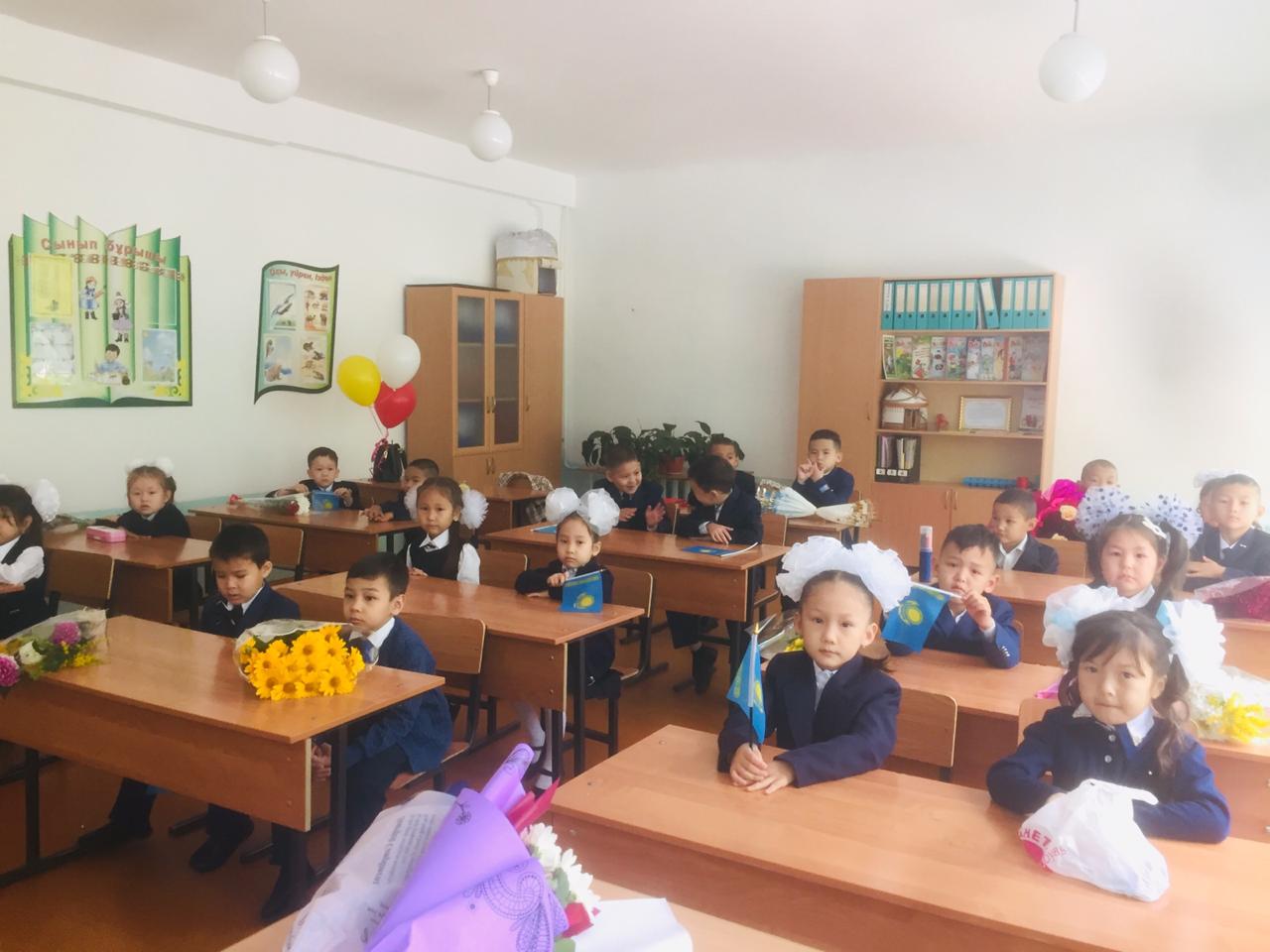 3 сентября	Массово утренняя зарядка на свежем воздухе «Занимайся спортом – стань первым!»	2-4 классы	На стадионе школы 8.00-8.40	Александров Д.А., Аубакиров М.Б5-11 классы	На площадке главного входа школы Хасанов Т.М., Ахметоа Б.Ж., Кукешов А.А.,Винс А.А.,Тросиненко Г.А. Всего участников - 529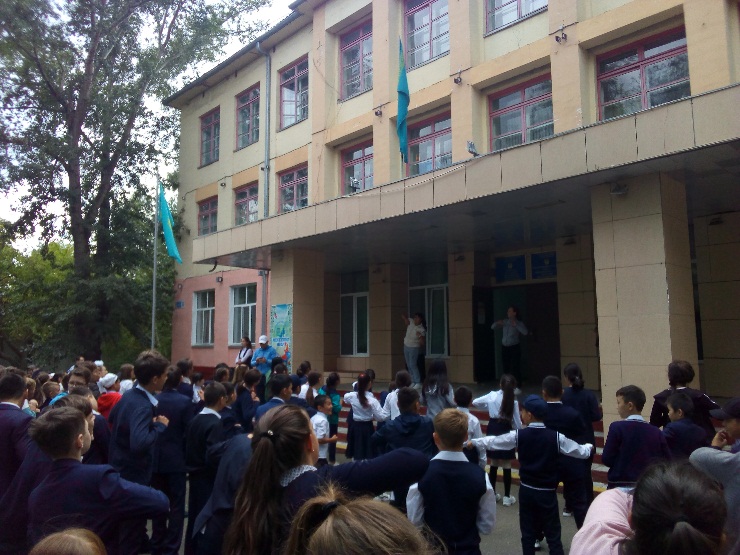 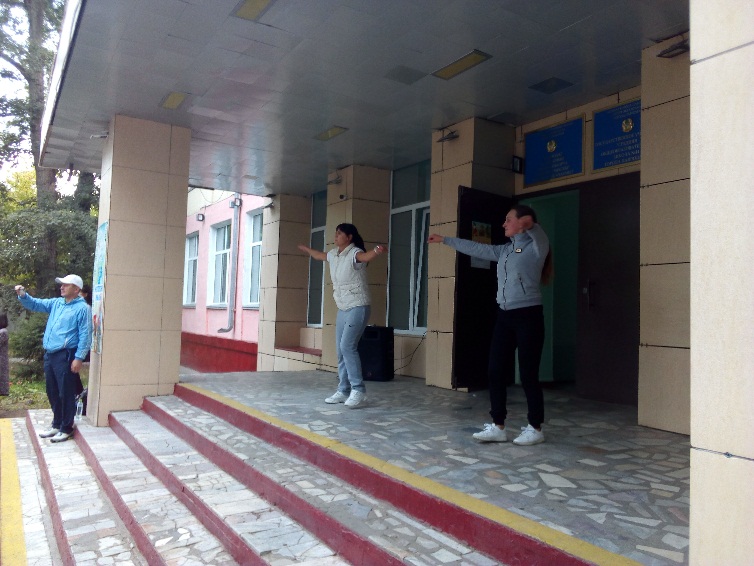 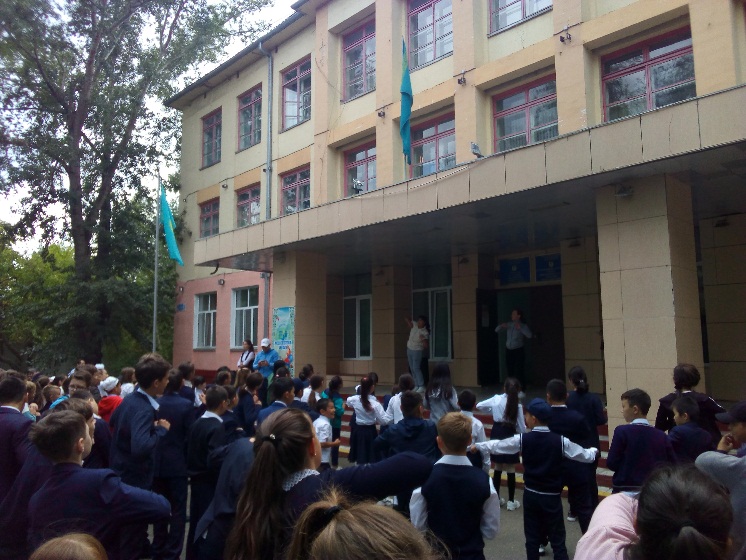 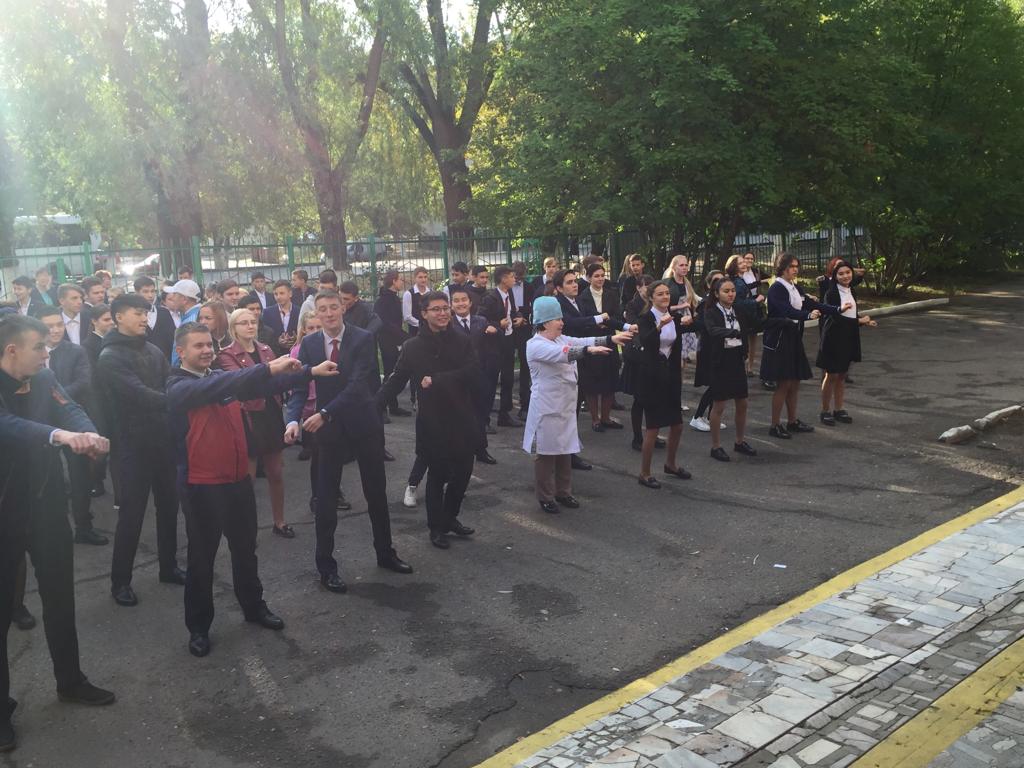 3 сентября	Соревнования с участием родителей«Папа, мама, я – спортивная семья!»	1 классы	На стадионе школы15.00	Хасанов Т.М.,Кукешов А.А., Ахметоа Б.Ж., Кукешов А.А.,Винс А.А., Тросиненко Г.А. Александров Д.А.Итоги: всего участников 20 чел.,     1место- 1а (семья)    					 2место-1д (семья)   					 3место-1д (семья)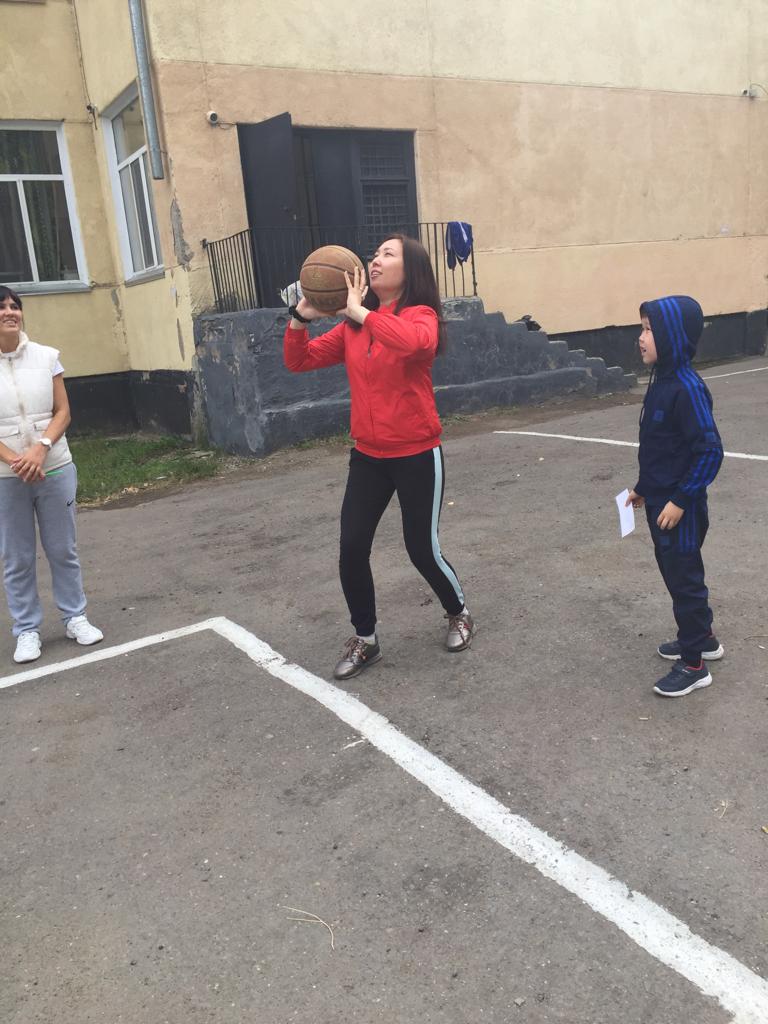 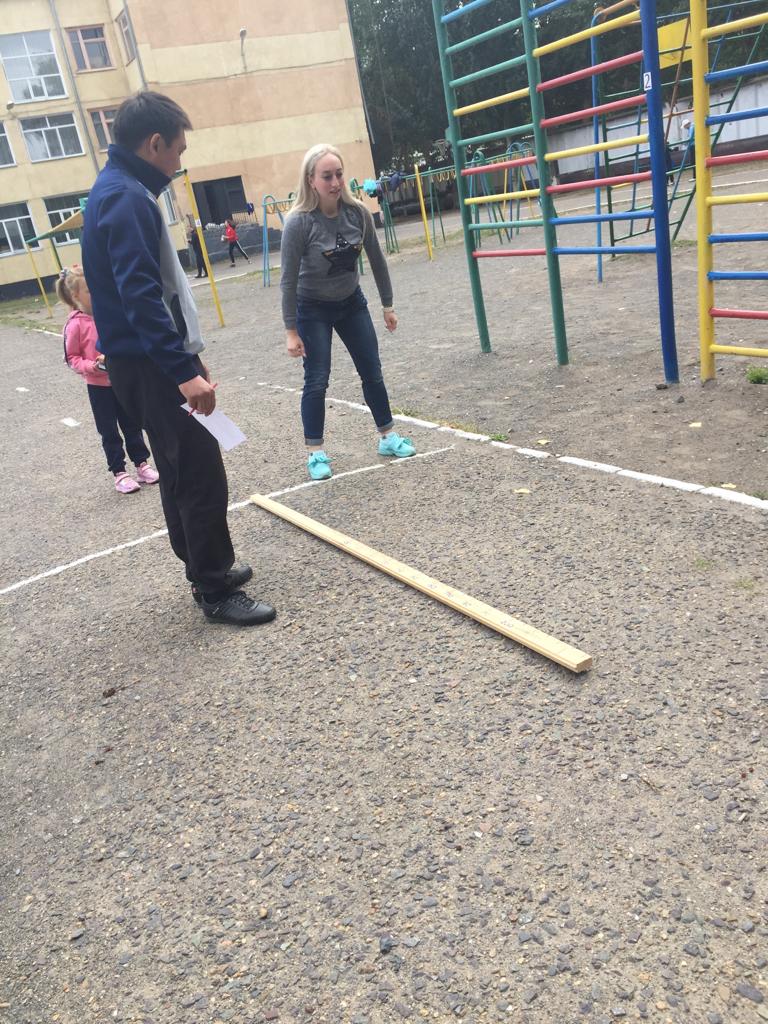 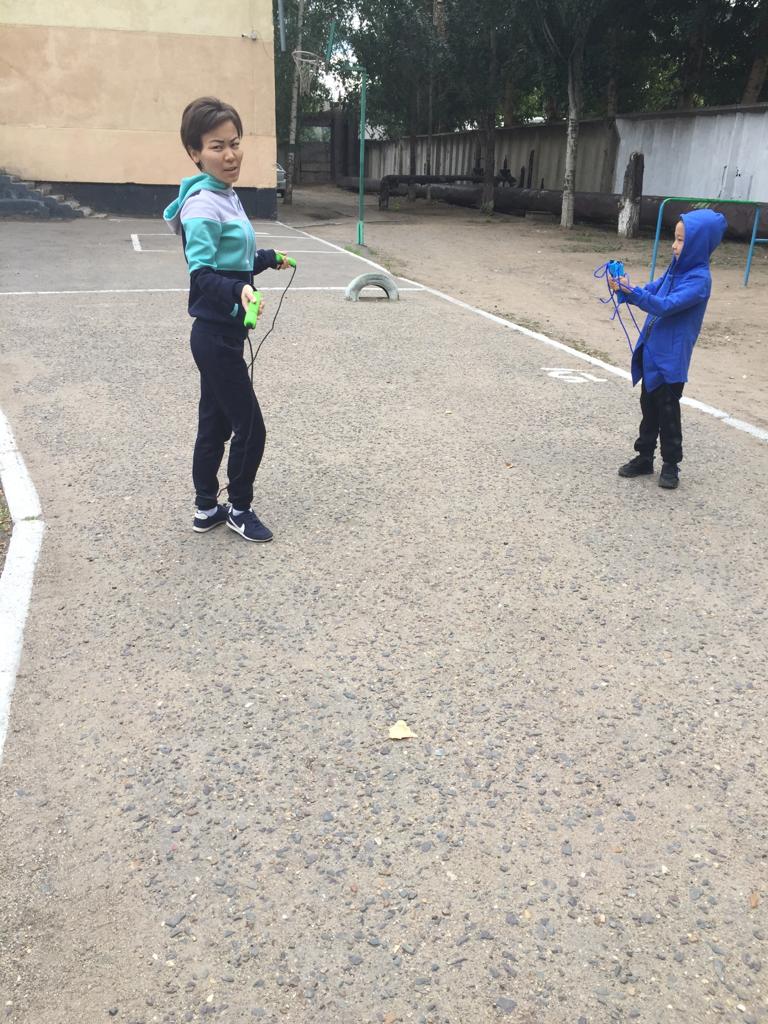 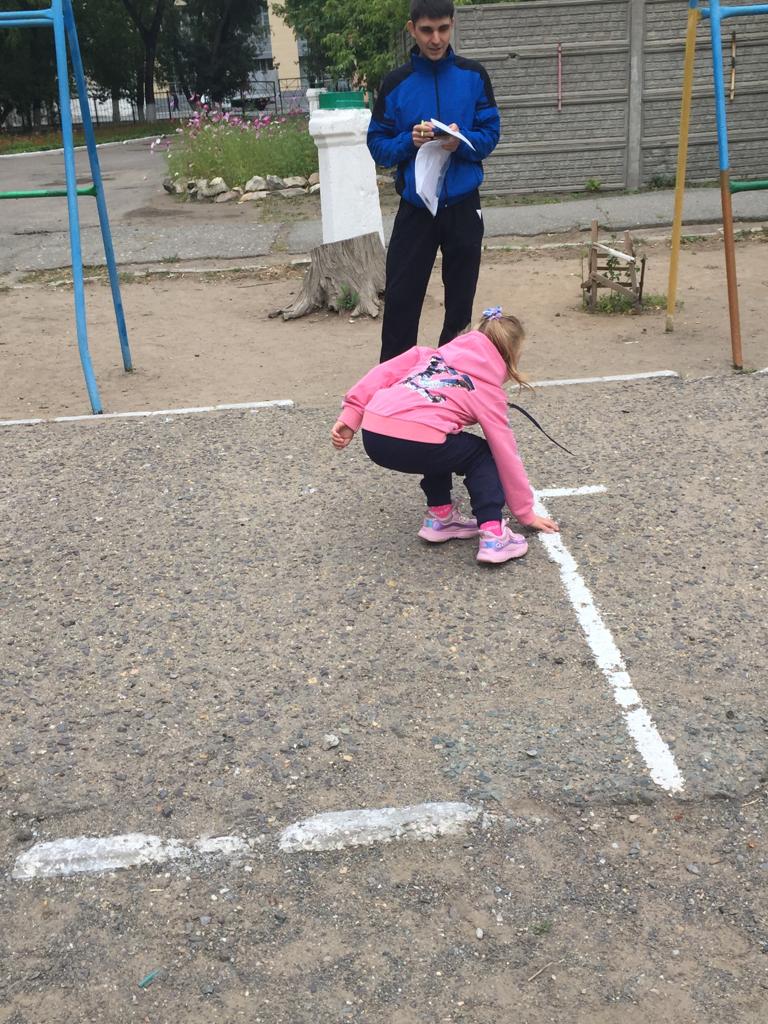 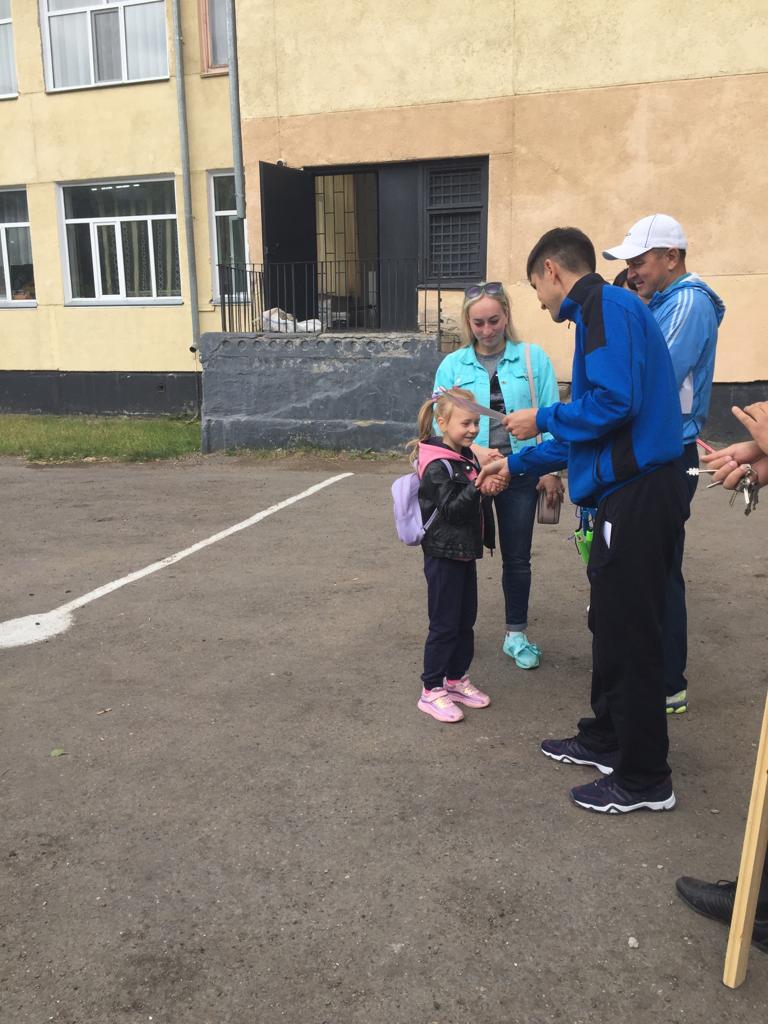 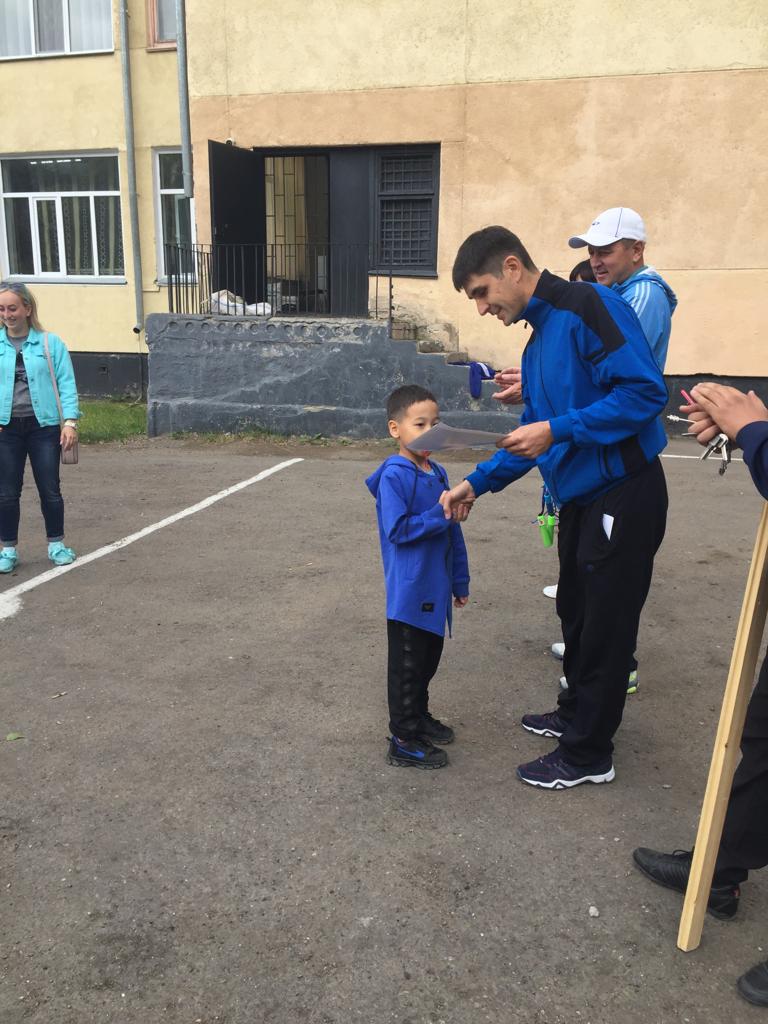 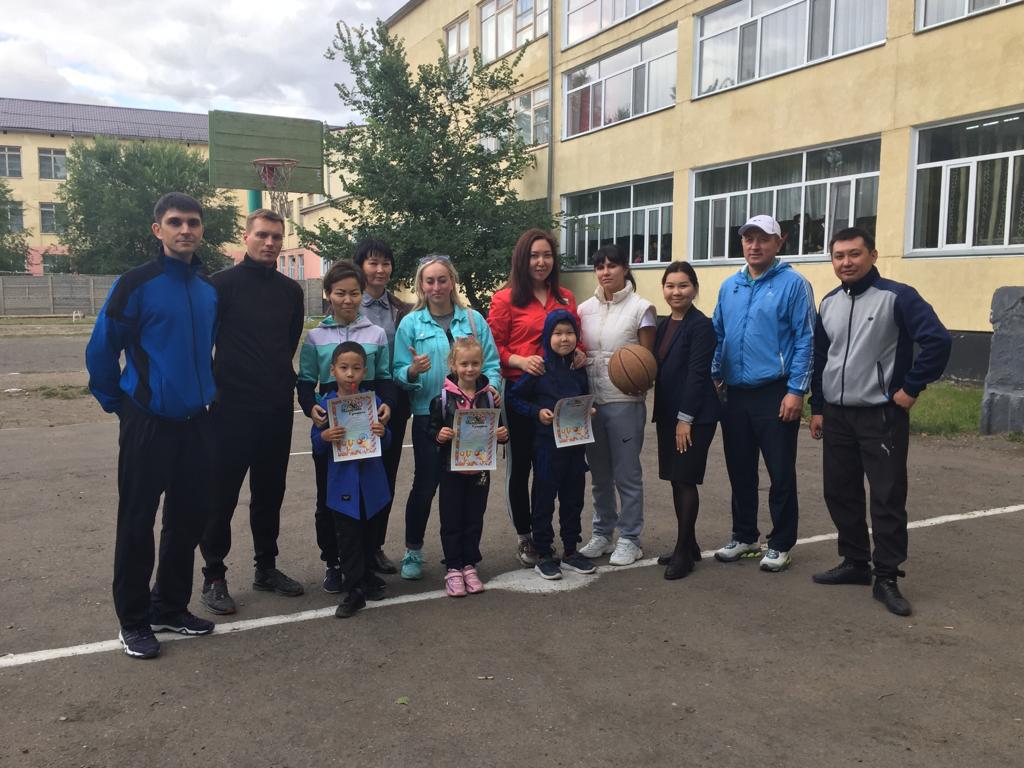 4 сентября	Волейбол	5-11 классы Большой зал15.00	Александров Д.А.Итоги: 1место- 10а, 5а   	   2место- 11а, 6б   	   3место- 10б, 5бВсего участников: 36 чел.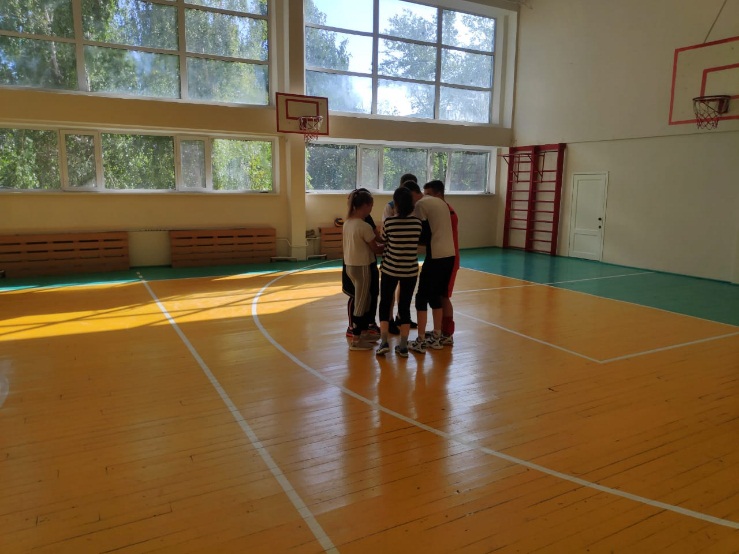 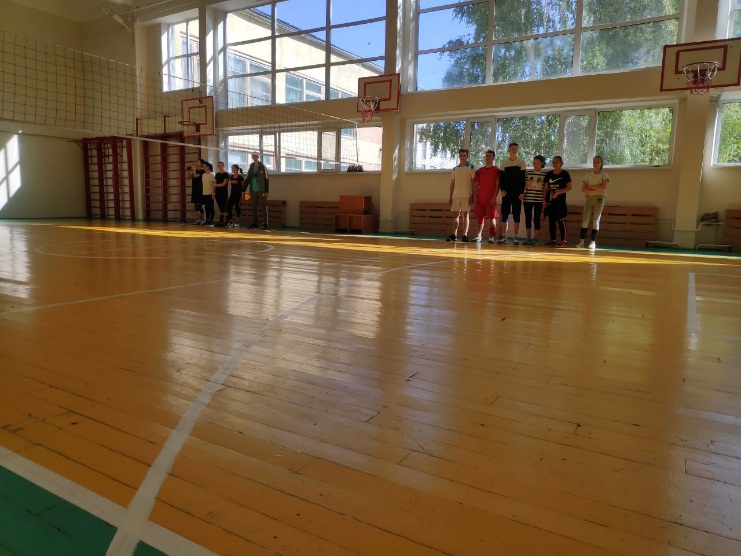 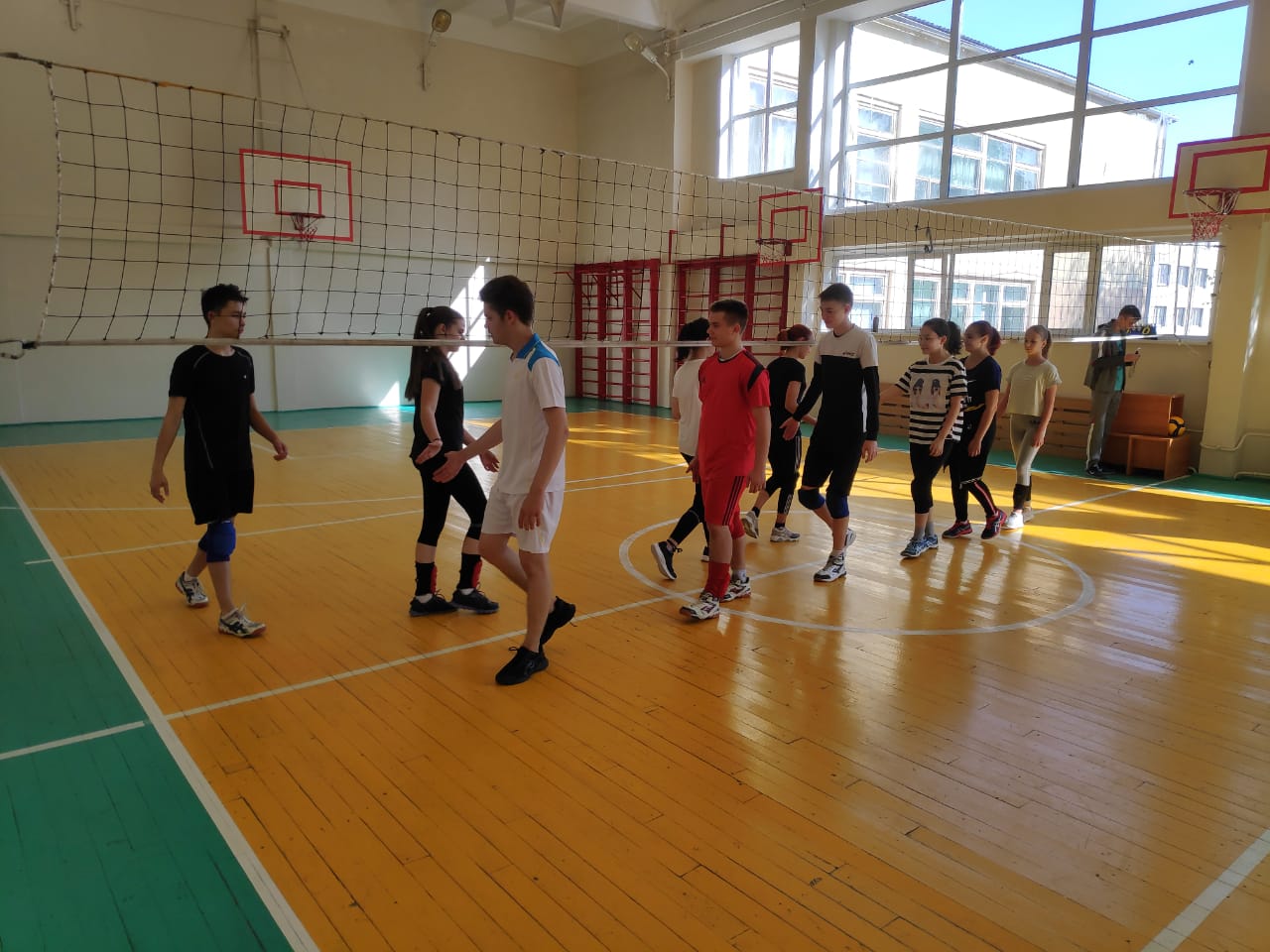 5 сентября	Баскетбол	6-9 классыБольшой зал15.00	Ахметов Б.Ж.,Винс А.А.Итоги: 1место- 9б, 7б   	   2место- 11а, 6б   	   3место- 10б, 6аВсего участников: 40 чел.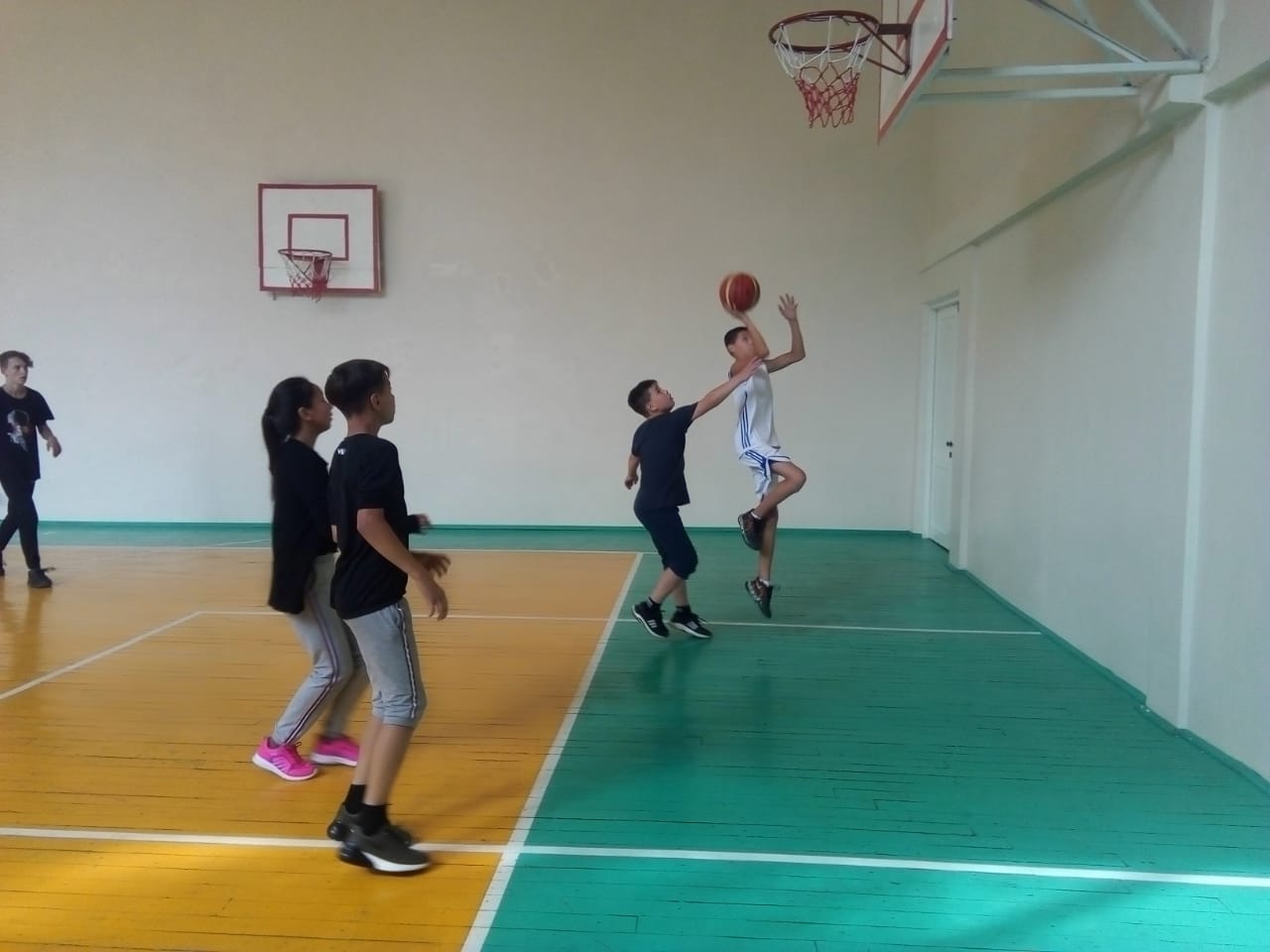 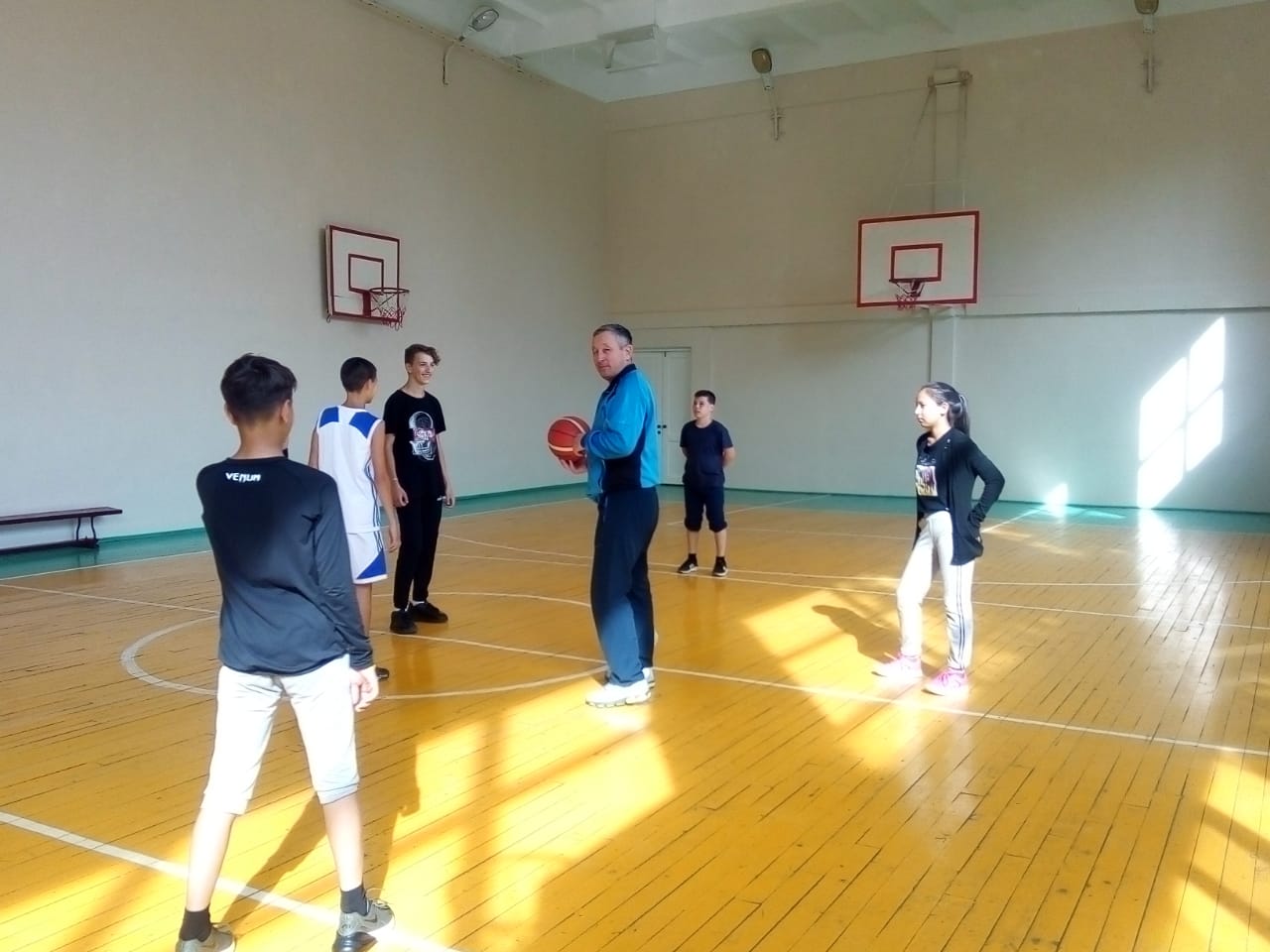 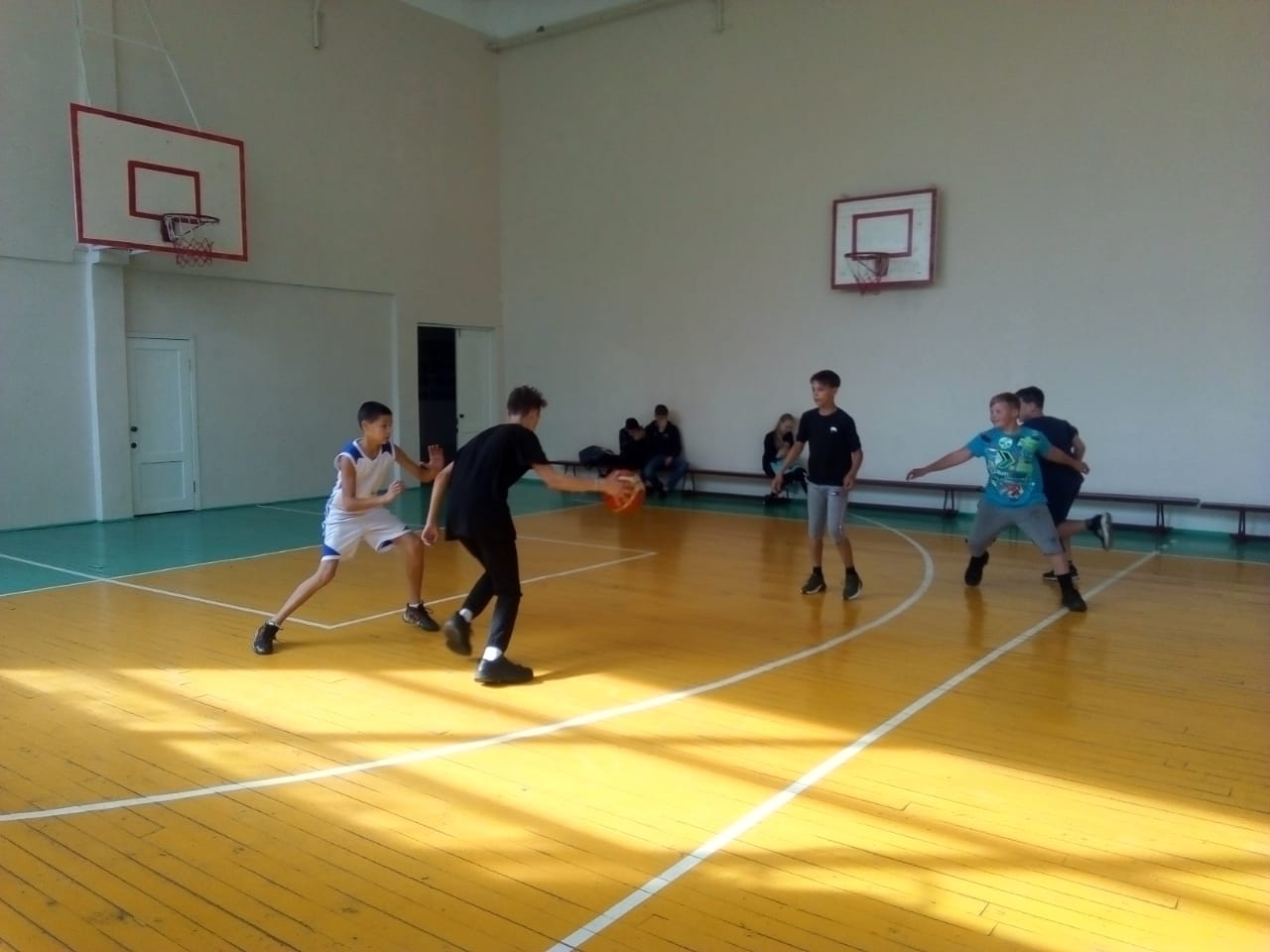 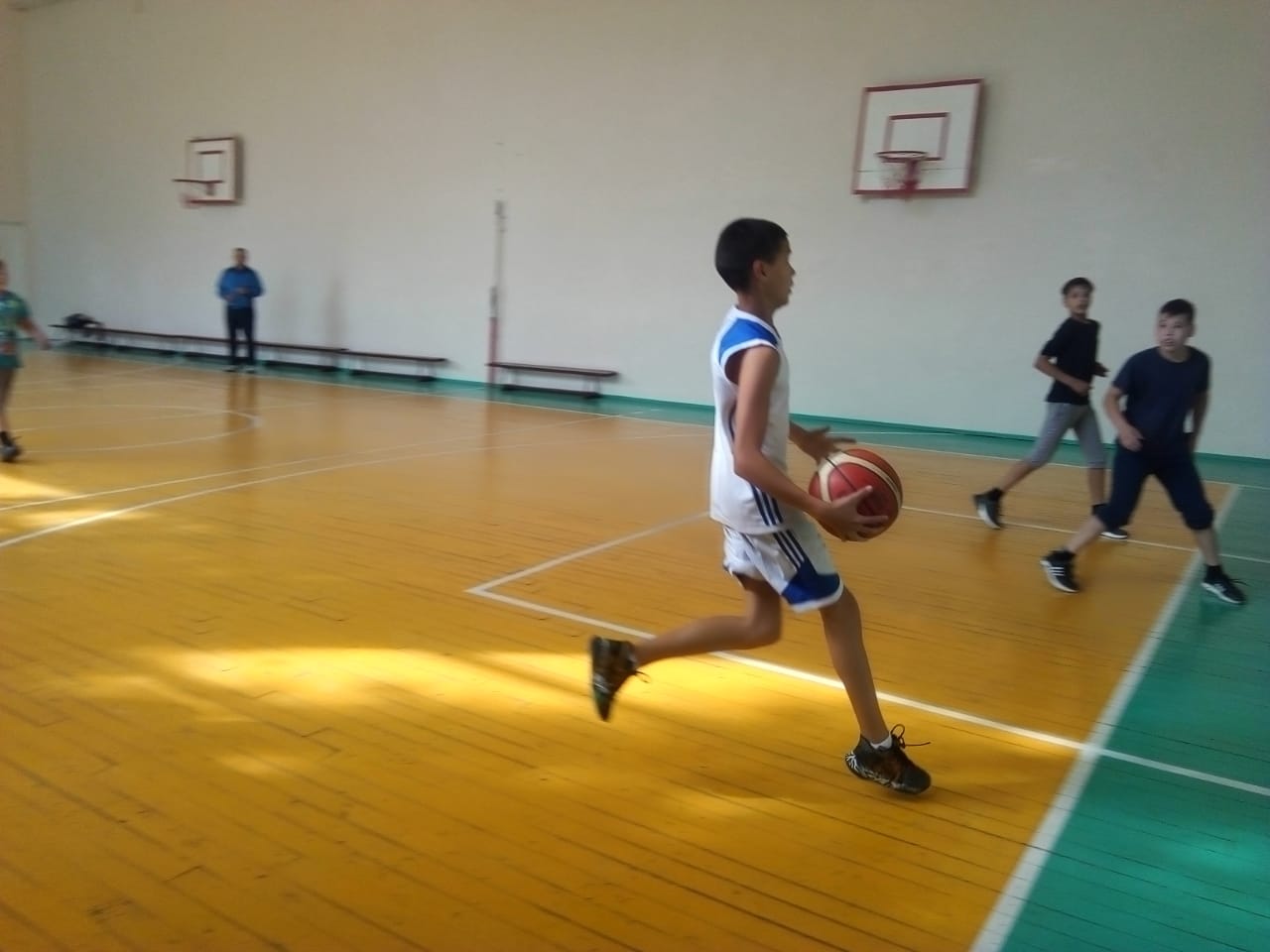 6 сентября	Шахматы2-4 классыКабинет шахмат15.00	Тросиненко Г.А.Итоги: 1место- 3а   	   2место- 4б   	   3место- 3бВсего участников: 18 чел.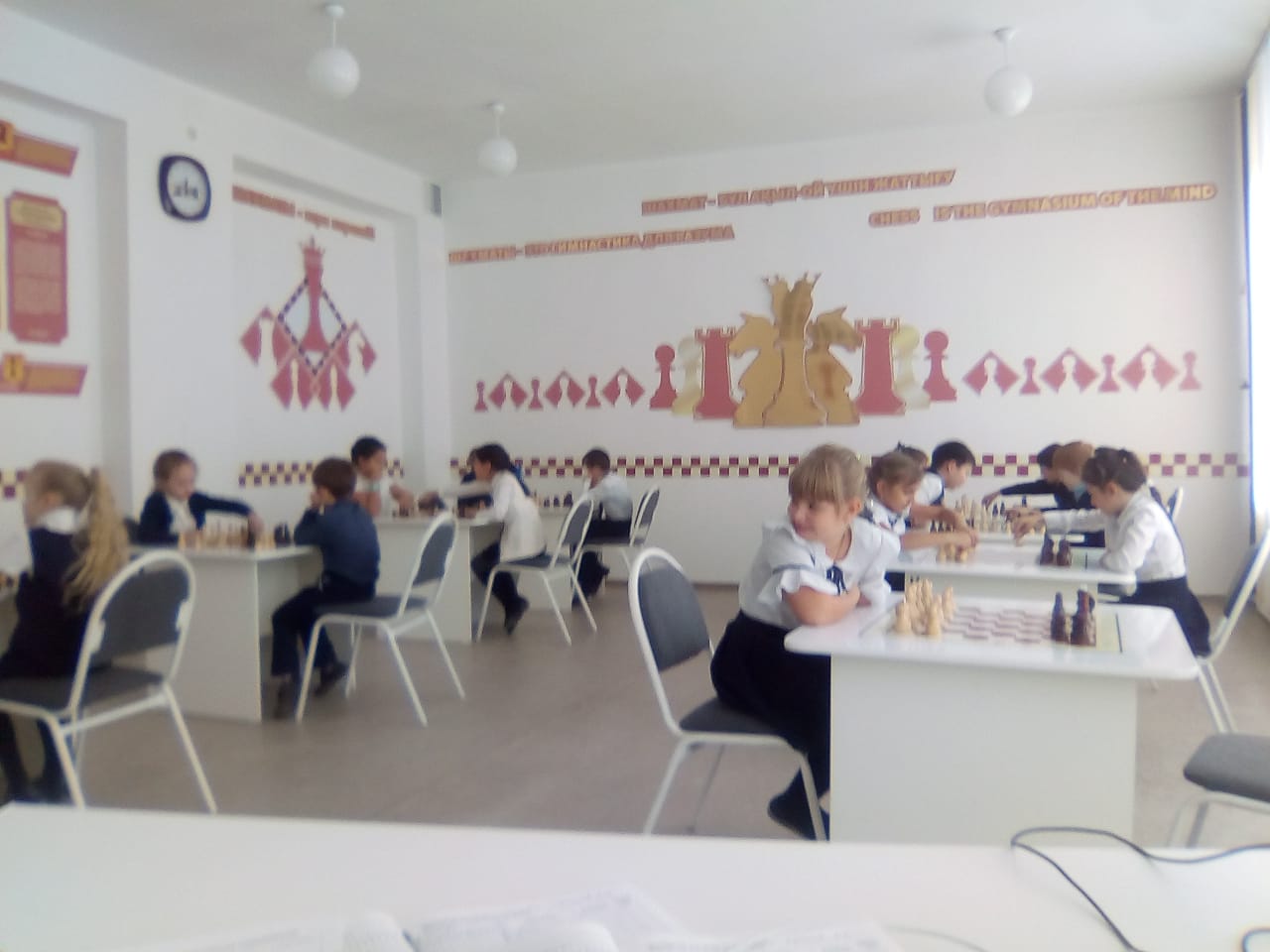 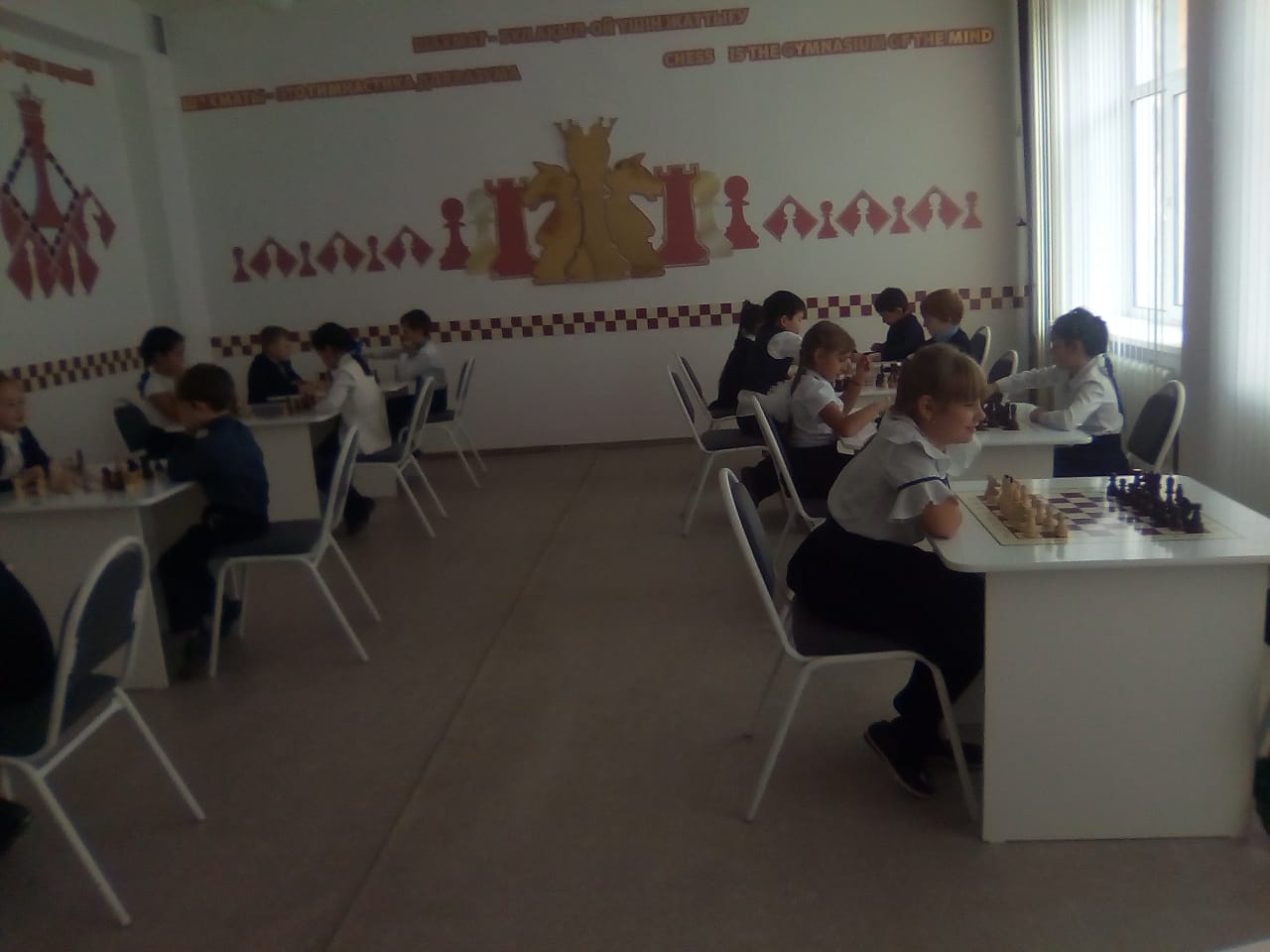 7 сентября	Закрытие акции«Недели здоровья»Осенний кросс	2-11 классыСтадион школы9.00	МОФКИтоги: приняло участие- 489 чел. 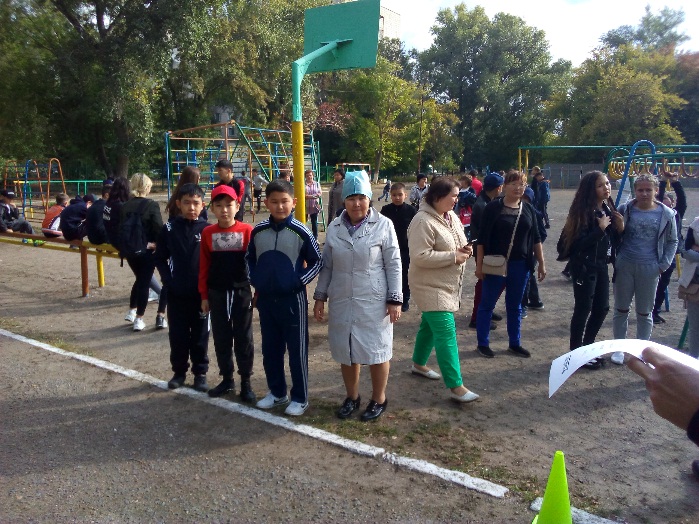 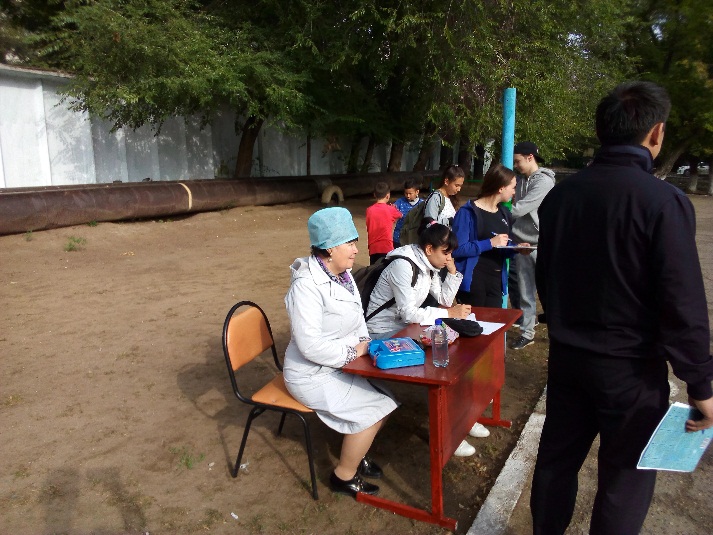 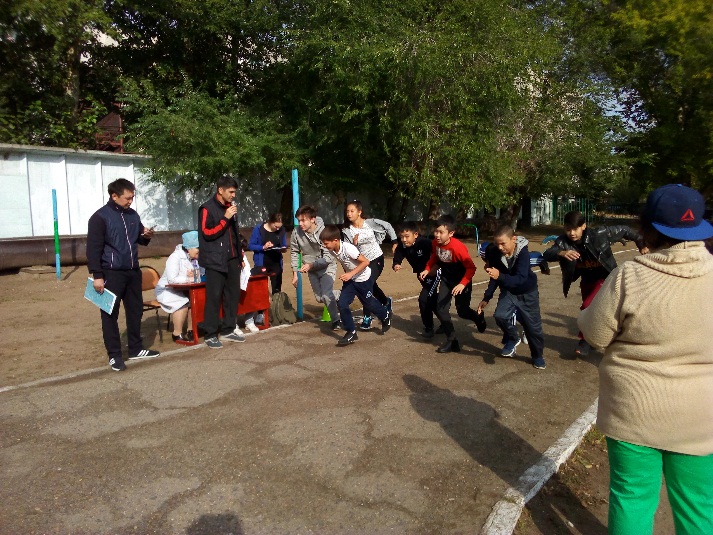 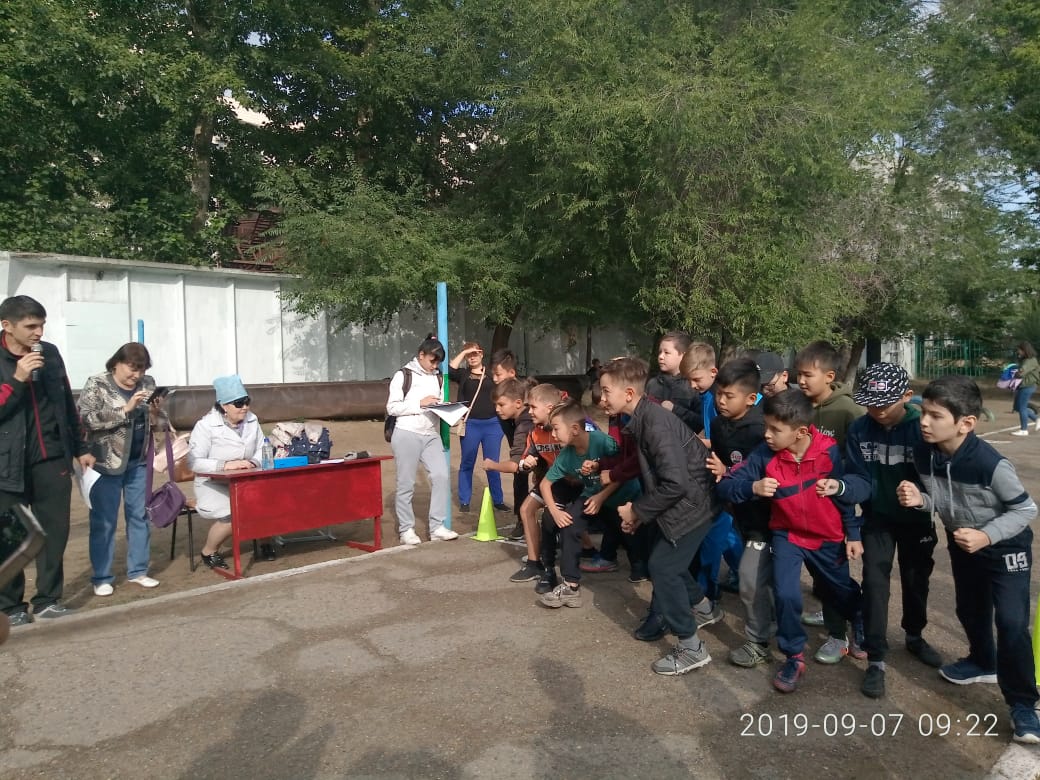 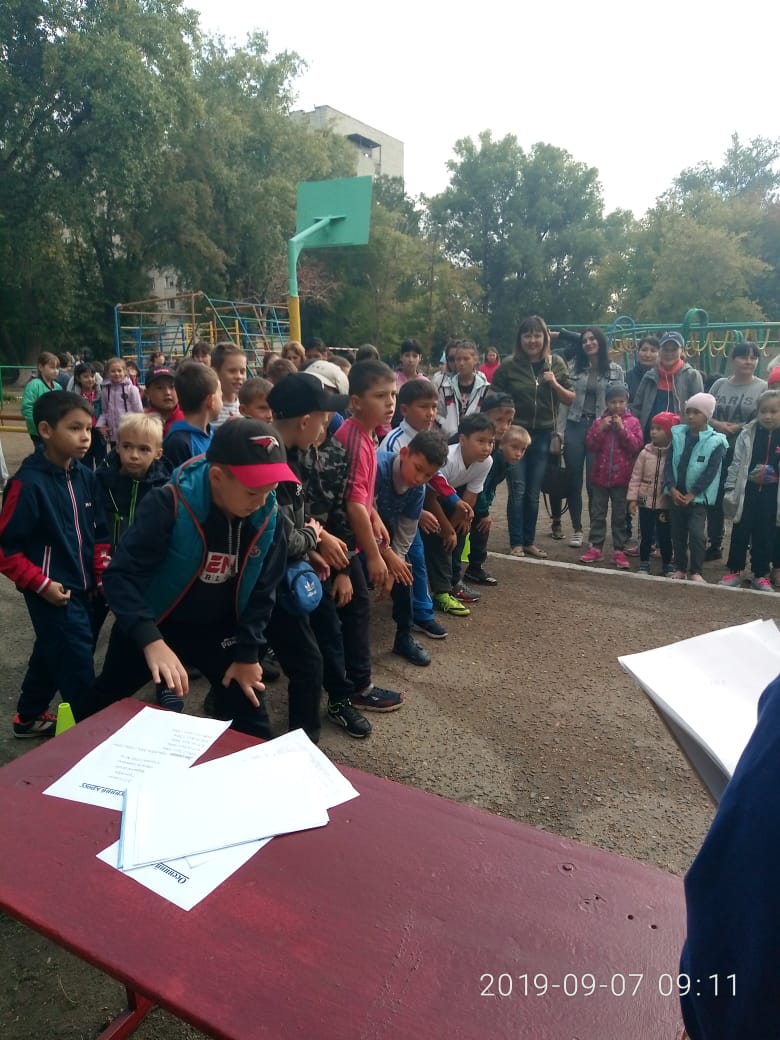 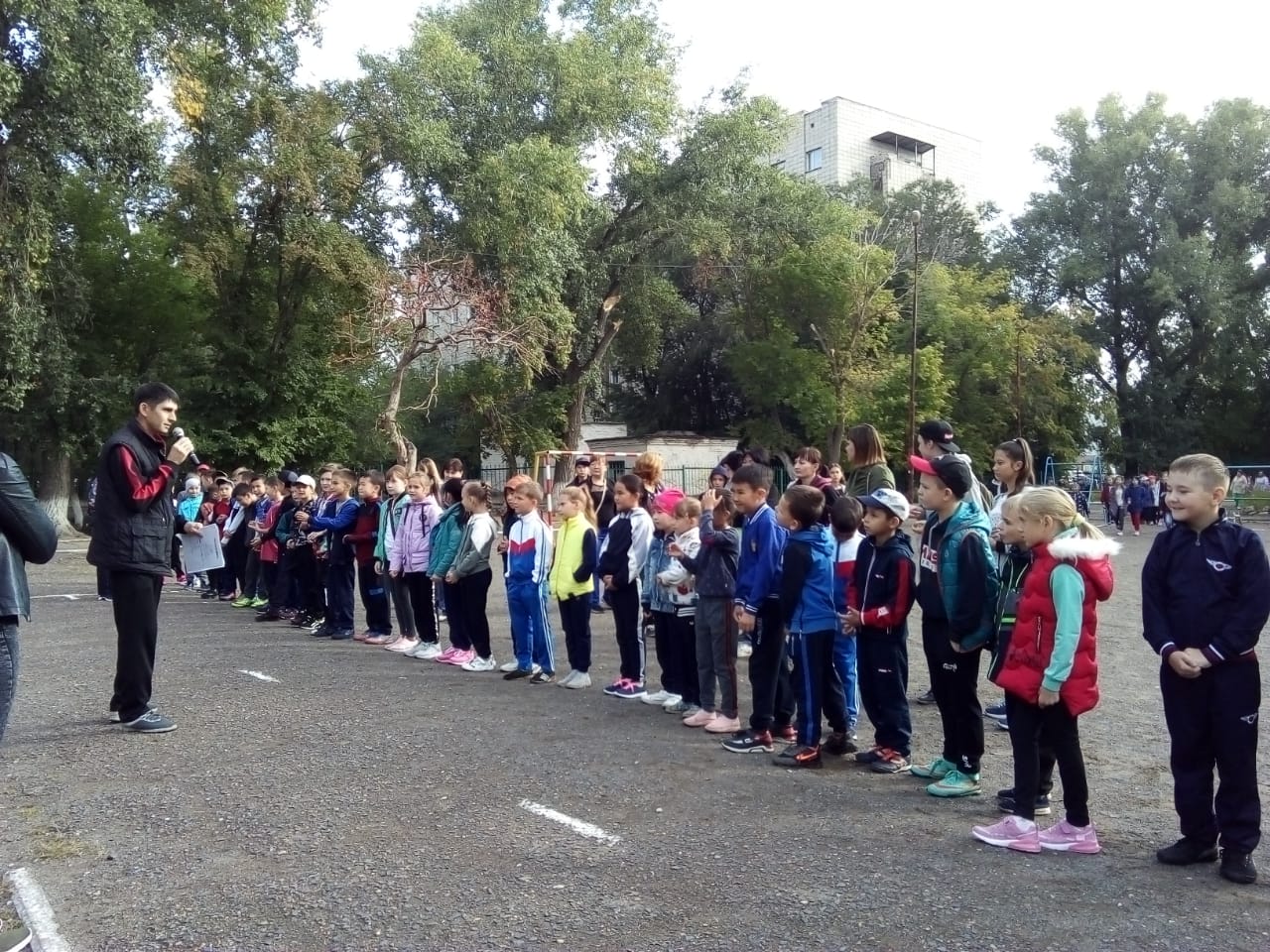 